Lesson 4: Measure and Estimate in CentimetersLet’s estimate and measure in centimeters.Warm-up: Which One Doesn’t Belong: LengthWhich one doesn't belong?A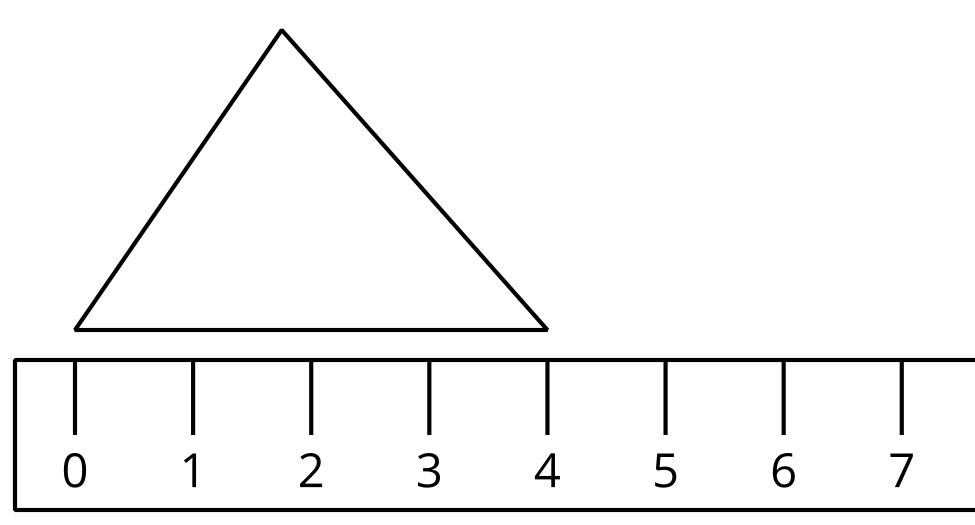 B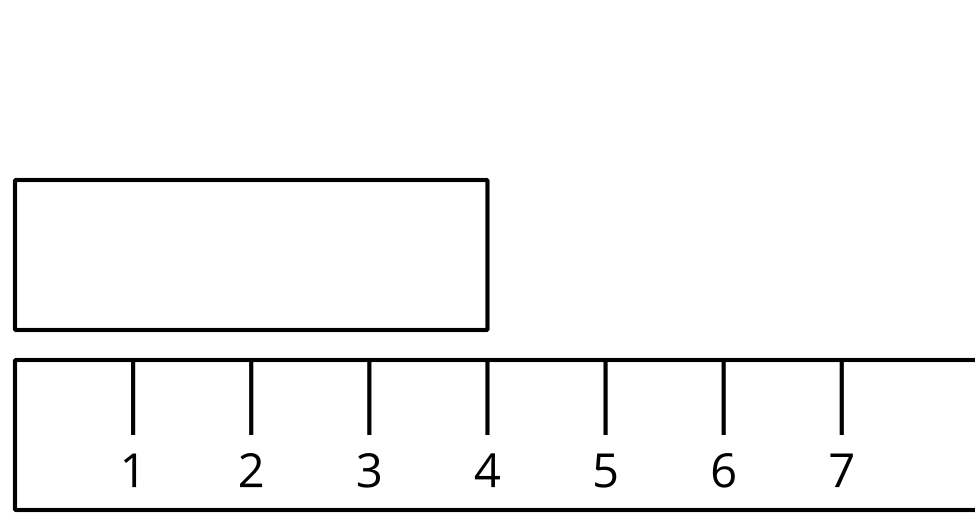 C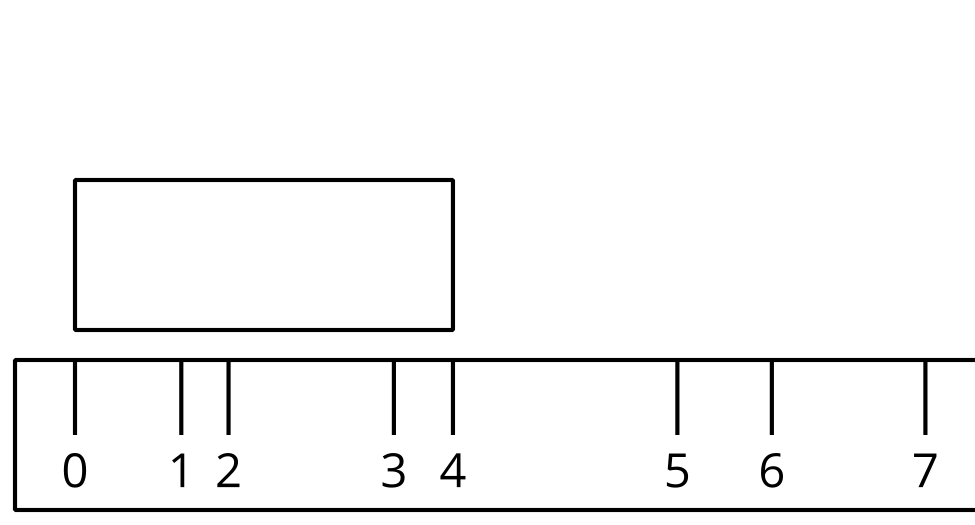 D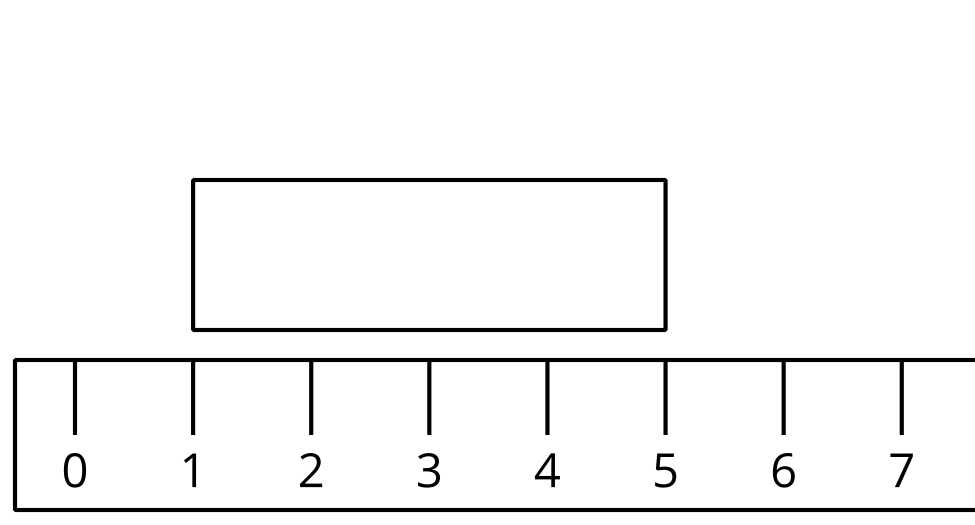 4.1: Estimate Length in CentimetersRecord an estimate that is:Record an estimate that is:Record an estimate for each object on the recording sheet.Tell your partner why you think your estimates are “about right.”Recording Sheet4.2: Measure and CompareMeasure each object on your recording sheet. Record each length in centimeters.Compare your measurements to your estimates.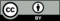 © CC BY 2021 Illustrative Mathematics®too lowabout righttoo hightoo lowabout righttoo highobjectestimatemeasurementChoose an object: